Карта урока для организации занятий с использованиемэлектронного обучения и дистанционных образовательных технологий              Вопросы можно задать по адресу электронной почты:               o1ka@ro.ru 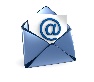 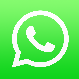 или в  мессенджере               WhattsApp:  +7 928 965 11 99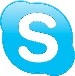                    в онлайн:               Skype        https://join.skype.com/h3dvDa2AQNi4с  11.00. до  11.30. (время фактического проведения урока), с  13.00. до  14.00.  (часы  неаудиторной  занятости,  проведение  индивидуальнойконсультации)Выполненное практическое задание необходимо предоставить в любом доступном формате (скан, фотография, документ MS Word; указывается вариант, которым владеет учитель и учащиеся (группы учащихся)):письмом на адрес электронной почты для обратной связи;сообщением в сообщением на странице  ВКонтакте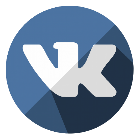 При отправке ответа в поле «Тема письма» и названии файла укажите свои данные: класс, учебный предмет, фамилию, имя и отчество.                                         28.04. Повторение изученного.                                                   Сельское  уединение         1) Всё было предусмотрено, и можно было наслаждаться уютом и приятною беседою.  2) Под липою, в саду, всем оставалось чувствовать и вести себя со всею свободою, как в сельском уединении.          3) Сад был мал, и в этом было его достоинство.  4) Огромность противоречила простоте, а правильные сады более не действовали на воображение.   5) Сельский букет стоял на круглом столе, украшая собой окружающее пространство.         6) Время, тревожное и неверное, наступило внезапно.    7) Каждый теперь стремился к деревенской тишине и тесному кругу, потому что в широком кругу некому было довериться.    8) Огород, всегда свежий редис, козы, стакан густых жёлтых сливок, простые гроздья рябины, омытые дождём, благовонная малина – все вдруг вспомнили это, как утраченное детство, как бы впервые открыв существование природы.   9) Свой лоскут земли!   10) Плодовый при доме садик!  11) Как старые поэты не замечали прелести такого существования!   12) А эти домики - скворечники, похожие на чистые клетки певчих птиц! 13) Но ведь таково счастье человека.                                                          ЗАДАНИЕ:Из первых двух предложений выписать все сказуемые, определить вид (простое глагольное, составное глагольное, составное именное)Указать номера простых односоставных назывных предложений.Указать номера сложных предложений.Из предложения № 5 выписать по одному словосочетанию с подчинительной связью согласование, управление, примыкание.Указать номера предложений с обособленными определениями.Указать номера предложений с обособленными обстоятельствами.Указать номер предложения с уточнением.Указать номер предложения с приложением.Указать номера предложений со сравнительным оборотом.Выписать грамматическую основу 13 предложения.Домашняя работа:  переписать данный текст, подчеркнуть грамматическую основу и выделить все изученные орфограммыУчительКошевая Ольга ВикторовнаПредметРусский языкКласс9  класс «Б»Дата проведения урока28.04.20.Тема урокаПовторение изученного.Основные изучаемые вопросыПовторение изученного по теме «Обособление».Выделение изученных орфограмм.Ссылка на эл. платформу   WhattsApp:  +7 928 965 11 99Тип урокаОнлайн , Вотсап. Форма обратной связиПисьменные работыЗаданияЗадания1)Работа с текстом.2) Ответы на вопросы.Домашнее заданиеПереписать данный текст, подчеркнуть грамматическую основу и выделить все изученные орфограммыКритерии оцениванияВыполнение упражнения. «5» - 0 ошибок;«4»-2 ошибки;«3»- 3-8 ошибок.